Words to help explain spelling choices for thesound /k/ at the start of a wordsee the second page for simpler wordsUsing sorting activities and discussions, encourage the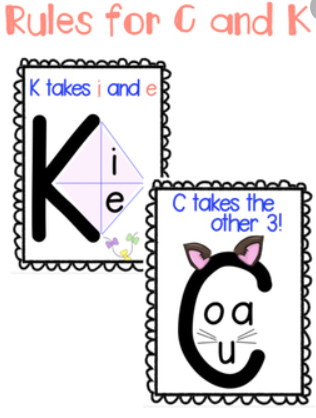 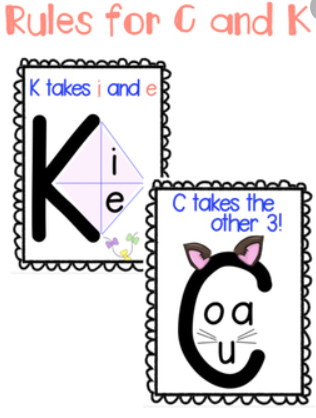 learner to discover which vowel sounds follow the sound /k/ At the start of a word we choose  the letterc to spell the sound/k/ with the vowels a, o and uk to spell the sound/k/ with the vowels i and e Words at a simpler level to help explain spelling choices for thesound /k/ at the start of a wordcatcupcotkitkegcaterpillarcuddlecottonkittenkettlecandlecurrentcontrolkindlekelpiecandycurtaincomputerkissketchupcalendarcustomerconversationkilokestrelcabbagecutcoldkickcameracuriouscompactkincatcupcotkitkegcancutcopkinkencapcuffconkipkeek